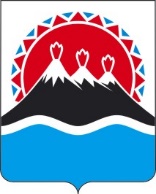 П О С Т А Н О В Л Е Н И ЕПРАВИТЕЛЬСТВАКАМЧАТСКОГО КРАЯ[Дата регистрации] № [Номер документа]г. Петропавловск-КамчатскийПРАВИТЕЛЬСТВО ПОСТАНОВЛЯЕТ:1. Внести в приложение к постановлению Правительства Камчатского края от 01.07.2014 № 273-П «Об утверждении Порядка предоставления грантов «Агростартап» на реализацию проектов создания и (или) развития хозяйства в Камчатском крае» следующие изменения:1) в пункте 6 части 3 слова «зарегистрированных в Пенсионном фонде Российской Федерации» заменить словами «сведения о которых подтверждаются справкой налогового органа»;2) часть 10 изложить в следующей редакции:«10. Требования, которым должен соответствовать заявитель:1) на дату подачи в Министерство заявочной документации на получение гранта «Агростартап»:а) не должен являться иностранным юридическим лицом, в том числе местом регистрации которого является государство или территория, включенные в утверждаемый Министерством финансов Российской Федерации перечень государств и территорий, используемых для промежуточного (офшорного) владения активами в Российской Федерации (далее - офшорные компании), а также российским юридическим лицом, в уставном (складочном) капитале которого доля прямого или косвенного (через третьих лиц) участия офшорных компаний в совокупности превышает 25 процентов (если иное не предусмотрено законодательством Российской Федерации). При расчете доли участия офшорных компаний в капитале российских юридических лиц не учитывается прямое и (или) косвенное участие офшорных компаний в капитале публичных акционерных обществ (в том числе со статусом международной компании), акции которых обращаются на организованных торгах в Российской Федерации, а также косвенное участие таких офшорных компаний в капитале других российских юридических лиц, реализованное через участие в капитале указанных публичных акционерных обществ;б) в реестре дисквалифицированных лиц должны отсутствовать сведения об индивидуальном предпринимателе и о физическом лице - производителе товаров, работ, услуг, являющихся участниками отбора;в) не должен являться или ранее являвшимся получателем средств финансовой поддержки (за исключением социальных выплат и выплат на организацию начального этапа предпринимательской деятельности, субсидий, предоставляемых гражданам, ведущим личные подсобные хозяйства, в соответствии с приложением № 8 к Государственная программа Российской Федерации), субсидий или грантов, а также гранта на поддержку начинающего фермера в рамках указанной Государственной программы;г) не должен имеет просроченной задолженности по возврату в краевой бюджет субсидий и бюджетных инвестиций, предоставленных в том числе в соответствии с иными правовыми актами, а также иной просроченной (неурегулированной) задолженности по денежным обязательствам перед Камчатским краем;2) на дату, определяемую Министерством, у заявителя должны отсутствовать неисполненные обязанности по уплате налогов, сборов, страховых взносов, пеней, штрафов и процентов, подлежащих уплате в соответствии с законодательством Российской Федерации о налогах и сборах, в сумме, превышающей 10 тыс. рублей.»;3) пункт 1 части 19 дополнить словами «, а также критериям отбора, установленным частью 9 настоящего Порядка, и требованиям, установленным частью 10 настоящего Порядка»;4) в части 24:а) в пункте 1 цифру «5» заменить на цифру «7»;б) в пункте 2 цифру «6» заменить на цифру «8»;в) в пункте 3 цифру «3» заменить на цифру «5»;г) в пункте 4 цифру «4» заменить на цифру «6»;5) абзацы второй и три части 31 признать утратившими силу.2. Настоящее постановление вступает в силу после дня его официального опубликования.[горизонтальный штамп подписи 1]О внесении изменений в приложение к постановлению Правительства Камчатского края от 01.07.2014 № 273-П «Об  утверждении Порядка предоставления грантов «Агростартап» на реализацию проектов создания и (или) развития хозяйства в Камчатском крае»Председатель Правительства Камчатского краяЕ.А. Чекин